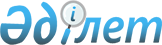 Об определении оптимальных сроков начала и завершения посевных работ на 2019 год по Таскалинскому районуПостановление акимата Таскалинского района Западно-Казахстанской области от 30 мая 2019 года № 128. Зарегистрировано Департаментом юстиции Западно-Казахстанской области 3 июня 2019 года № 5695
      В соответствии с Законами Республики Казахстан от 23 января 2001 года "О местном государственном управлении и самоуправлении в Республике Казахстан", от 10 марта 2004 года "Об обязательном страховании в растениеводстве" акимат района ПОСТАНОВЛЯЕТ:
      1. Определить оптимальные сроки начала и завершения посевных работ на территории района в разрезе природно-климатических зон по видам продукции растениеводства, подлежащие обязательному страхованию в растениеводстве на 2019 год согласно приложению к настоящему постановлению.
      2. Признать утратившим силу постановление акимата Таскалинского района от 24 апреля 2018 года № 98 "Об определении оптимальных сроков начала и завершения посевных работ на 2018 год" (зарегистрированное в Реестре государственной регистрации нормативных правовых актов № 5186, опубликованное 10 мая 2018 года в Эталонном контрольном банке нормативных правовых актов Республики Казахстан).
      3. Руководителю аппарата акима Таскалинского района (Нурекешев К.) обеспечить государственную регистрацию данного постановления в органах юстиции, его официальное опубликование в Эталонном контрольном банке нормативных правовых актов Республики Казахстан.
      4. Контроль за исполнением настоящего постановления возложить на заместителя акима района А. Баяндыкова.
      5. Настоящее постановление вводится в действие со дня первого официального опубликования и распространяется на правоотношения, возникшие с 25 апреля 2019 года. Оптимальные сроки начала и завершения посевных работ на территории района в разрезе природно-климатических зон по видам продукции растениеводства, подлежащим обязательному страхованию в растениеводстве на 2019 год
					© 2012. РГП на ПХВ «Институт законодательства и правовой информации Республики Казахстан» Министерства юстиции Республики Казахстан
				Приложение 
к постановлению 
акимата Таскалинского района 
от 30 мая 2019 года №128
№
Виды продукции растениеводства
Оптимальные сроки
Оптимальные сроки
№
Виды продукции растениеводства
начало
завершение
Сухостепная зона
Сухостепная зона
Сухостепная зона
Сухостепная зона
1
Яровая пшеница 
5 мая
15 мая
2
Ячмень
25 апреля
5 мая
3
Просо
10 мая
20 мая
4
Подсолнечник
5 мая
15 мая
5
Озимая пшеница 
15 августа
10 сентября